【50嵐飲料店】■需求人數:5人■年齡:16歲以上■外場:銷售人員。●上班時段:排休、分日班、晚班、輪班●工作待遇:全職25250元起★PT時薪168元以上/時。享勞、健保。工作地點:新竹市各分店聯絡人:吳小姐電話: 03-5616350產學合作組預約登記:575-3637 徐老師575-3628  陳組長公告期限:2022/3/25-6/25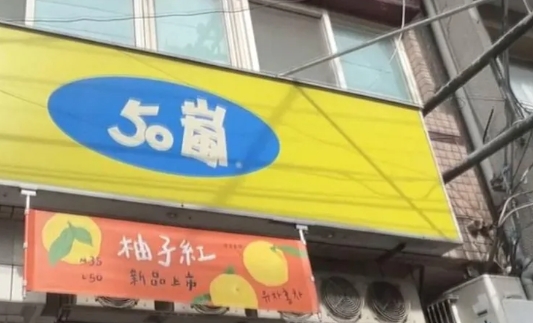 